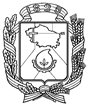 АДМИНИСТРАЦИЯ ГОРОДА НЕВИННОМЫССКАСТАВРОПОЛЬСКОГО КРАЯПОСТАНОВЛЕНИЕ29.04.2021                                   г. Невинномысск                                        № 771Об утверждении Положения о комиссии по контролю за исполнением условий конкурса по продаже имущества, находящегося в собственности муниципального образования города Невинномысска Ставропольского края В соответствии с Федеральным законом от 21 декабря 2001 года          № 178-ФЗ «О приватизации государственного и муниципального имущества», Уставом муниципального образования города Невинномысска Ставропольского края, Положением об организации продажи муниципального имущества, находящегося в собственности муниципального образования городского округа - города Невинномысска на конкурсе, утвержденным решением Думы города Невинномысска от 24 апреля . № 383-37, Порядком определения условий конкурса, осуществления контроля за исполнением условий конкурса и подтверждения победителем конкурса исполнения условий конкурса по продаже имущества, находящегося в собственности муниципального образования города Невинномысска Ставропольского края, утвержденным постановлением администрации города Невинномысска от 13.04.2021 № 649, постановляю:   1. Утвердить:Положение о комиссии по контролю за исполнением условий конкурса по продаже имущества, находящегося в собственности муниципального образования города Невинномысска Ставропольского края, согласно приложению 1 к настоящему постановлению;состав комиссии по контролю за исполнением условий конкурса по продаже имущества, находящегося в собственности муниципального образования города Невинномысска Ставропольского края, согласно приложению 2 к настоящему постановлению.2. Контроль за исполнением настоящего распоряжения возложить на заместителя главы администрации города Невинномысска Савченко А.А.Глава города НевинномысскаСтавропольского края                                                                    М.А. МиненковПриложение 1к постановлению администрации города Невинномысскаот 29.04.2021 № 771ПОЛОЖЕНИЕо комиссии по контролю за исполнением условий конкурса по продаже имущества, находящегося в собственности муниципального образования города Невинномысска Ставропольского краяОбщие положения1. Настоящее Положение о комиссии по контролю за исполнением условий конкурса по продаже имущества, находящегося в собственности муниципального образования города Невинномысска Ставропольского края, определяет цели создания, порядок формирования и работы комиссии по контролю за исполнением условий конкурса по продаже имущества, находящегося в собственности муниципального образования города Невинномысска Ставропольского края (далее – комиссия).2. Комиссия в своей деятельности руководствуется Федеральным законом от 21 декабря 2001 года № 178-ФЗ «О приватизации государственного и муниципального имущества», Уставом муниципального образования города Невинномысска Ставропольского края, Положением об организации продажи муниципального имущества, находящегося в собственности муниципального образования городского округа - города Невинномысска, на конкурсе, утвержденным решением Думы города Невинномысска от 24 апреля . № 383-37, Порядком определения условий конкурса, осуществления контроля за исполнением условий конкурса и подтверждения победителем конкурса исполнения условий конкурса по продаже имущества, находящегося в собственности муниципального образования города Невинномысска Ставропольского края, утвержденным постановлением администрации города Невинномысска           от 13.04.2021 № 649, и настоящим Положением.3. Комиссия создается в целях обеспечения контроля за исполнением условий конкурса по продаже имущества, находящегося в собственности муниципального образования города Невинномысска Ставропольского края.Состав комиссии4. Комиссия формируется в составе не менее пяти человек.5. В состав комиссии входят председатель комиссии, заместитель председателя комиссии, секретарь комиссии и члены комиссии.6. Председатель комиссии:осуществляет общее руководство работой комиссии и обеспечивает исполнение настоящего Положения;объявляет заседание правомочным или выносит решение о его переносе из-за отсутствия  необходимого количества членов комиссии;открывает и ведет заседания комиссии;осуществляет контроль за реализацией принятых комиссией решениях; осуществляет иные функции в соответствии с действующим законодательством и настоящим Положением.7. Заместитель председателя комиссии в случае отсутствия председателя комиссии, осуществляет общее руководство работой комиссии и обеспечивает исполнение настоящего Положения.8. Секретарь комиссии:осуществляет подготовку и рассылку материалов к заседаниям комиссии;оповещает членов комиссии о времени и месте проведения заседаний;осуществляет ведение, оформление и хранение документов заседаний комиссии.9. Члены комиссии:вправе знакомиться со всеми представленными на рассмотрение комиссии документами, выступать по вопросам повестки дня на заседании комиссии, письменно излагать свое особое мнение, которое прикладывается к протоколу; обязаны лично присутствовать на заседаниях комиссии. Отсутствие на заседании комиссии допускается только по уважительным причинам. Уважительность причины определяет председатель комиссии.Порядок работы комиссии10. Заседания комиссии проводятся по мере необходимости.11. Заседание комиссии считается правомочным, если на нем присутствует не менее пятидесяти процентов от общего числа ее членов.12. Решение комиссии принимается простым большинством голосов от числа присутствующих на заседании комиссии членов комиссии. При равенстве голосов решающим является голос председателя комиссии.13. В случае отсутствия на заседании комиссии секретаря комиссии, его функции, в соответствии с настоящим Положением, выполняет член комиссии, определяемый председательствующим.14. Решение комиссии оформляется актом об исполнении победителем условий конкурса или о признании условий конкурса неисполненными по результатам рассмотрения итогового отчета исполнения условий конкурса.Первый заместитель главыадминистрации города Невинномысска 				        В.Э. СоколюкПриложение 2к постановлению администрациигорода Невинномысскаот 29.04.2021 № 771СОСТАВкомиссии по контролю за исполнением условий конкурса по продаже имущества, находящегося в собственности муниципального образования города Невинномысска Ставропольского краяПервый заместитель главыадминистрации города Невинномысска 				        В.Э. СоколюкКияшко Денис Владимировичпредседатель комитета по управлению муниципальным имуществом администрации города Невинномысска, председатель комиссииБондарчук Алла Ивановназаместитель председателя комитета по управлению муниципальным имуществом администрации города Невинномысска, заместитель председателя комиссииШвец Яна Анатольевнаначальник отдела управления муниципальным имуществом комитета по управлению муниципальным имуществом администрации города Невинномысска, секретарь комиссииЧлены комиссии:Арсамеков Магомедхабиб Рамзановичначальник отдела земельных отношений, архитектуры и градостроительства комитета                        по управлению муниципальным имуществом администрации города Невинномысска Газарянц Ася Алексеевнаначальник отдела городского хозяйства управления жилищно-коммунального хозяйства администрации города НевинномысскаОльховикОльга Ильиничнаглавный специалист управления жилищно-коммунального хозяйства администрации города НевинномысскаПутилова Людмила Юрьевна начальник отдела правового и кадрового обеспечения комитета по управлению муниципальным имуществом администрации города НевинномысскаТовкань Ксения Николаевнаглавный специалист отдела управления муниципальным имуществом комитета по управлению муниципальным имуществом администрации города Невинномысска